Self-Disclosure Form for Regulated Activity To be completed by the candidateIf the role you are in or have applied for involves regulated activity, you will be required to provide a valid criminal record certificate, which will provide details of criminal convictions. This may also include a barred list check depending on the nature of the role. Any information provided to the school through this self-disclosure form will be kept confidential and managed in accordance with relevant data protection legislation and guidance. You have a legal right to access information held about you. Disclosures a candidate has made on the form will be assessed and evaluated, ensuring that the school complies with legal obligations when acting upon information received. If you are called for interview, please complete this form and bring it with you to the interview in a sealed envelope with your name on it and marked CONFIDENTIAL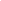 Name of candidate/person: Previous name(s): Please include date(s) each name was used (MM/YYYY) Address with Postcode: Telephone/Mobile No: Date of Birth: Gender:  Have you ever been known to any Children’s Services department or Police as being a risk or potential risk to children?  Have you ever been known to any Children’s Services department or Police as being a risk or potential risk to children?  Have you ever been known to any Children’s Services department or Police as being a risk or potential risk to children?  YES 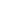 NO 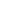 If yes, please provide further information: If yes, please provide further information: If yes, please provide further information: If yes, please provide further information: If yes, please provide further information: Have you been the subject of any investigation by any organisation or body due to concerns about your behaviour towards children?  Have you been the subject of any investigation by any organisation or body due to concerns about your behaviour towards children?  Have you been the subject of any investigation by any organisation or body due to concerns about your behaviour towards children?  YES 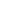 NO 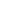 If yes, please provide further information: If yes, please provide further information: If yes, please provide further information: If yes, please provide further information: If yes, please provide further information: Have you ever been the subject of disciplinary procedures or been asked to leave employment or voluntary activity due to inappropriate behaviour towards children? Have you ever been the subject of disciplinary procedures or been asked to leave employment or voluntary activity due to inappropriate behaviour towards children? Have you ever been the subject of disciplinary procedures or been asked to leave employment or voluntary activity due to inappropriate behaviour towards children? YES 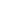 NO 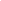 If yes, please provide further information: If yes, please provide further information: If yes, please provide further information: If yes, please provide further information: If yes, please provide further information: Do you have any convictions, cautions, reprimands or final warnings that are not “protected” as defined by the Rehabilitation of Offenders Act 1974 (Exceptions) Order 1975 (Amendment) 2013? Do you have any convictions, cautions, reprimands or final warnings that are not “protected” as defined by the Rehabilitation of Offenders Act 1974 (Exceptions) Order 1975 (Amendment) 2013? Do you have any convictions, cautions, reprimands or final warnings that are not “protected” as defined by the Rehabilitation of Offenders Act 1974 (Exceptions) Order 1975 (Amendment) 2013? YES 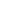 NO 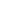 If yes, please provide further information: If yes, please provide further information: If yes, please provide further information: If yes, please provide further information: If yes, please provide further information: Confirmation of declaration (tick box below) Confirmation of declaration (tick box below) Confirmation of declaration (tick box below) Confirmation of declaration (tick box below) Confirmation of declaration (tick box below) 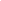 I agree that the information provided here may be processed in connection with recruitment purposes and I understand that any offer of employment may be withdrawn or disciplinary action may be taken if the information is not disclosed by me and subsequently come to the organization’s attention.  I agree that the information provided here may be processed in connection with recruitment purposes and I understand that any offer of employment may be withdrawn or disciplinary action may be taken if the information is not disclosed by me and subsequently come to the organization’s attention.  I agree that the information provided here may be processed in connection with recruitment purposes and I understand that any offer of employment may be withdrawn or disciplinary action may be taken if the information is not disclosed by me and subsequently come to the organization’s attention.  I agree that the information provided here may be processed in connection with recruitment purposes and I understand that any offer of employment may be withdrawn or disciplinary action may be taken if the information is not disclosed by me and subsequently come to the organization’s attention.  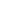 In accordance with the organisation’s procedures if required I agree to provide a valid criminal record certificate and consent to the organisation clarifying any information provided on the disclosure with the agencies providing it.  In accordance with the organisation’s procedures if required I agree to provide a valid criminal record certificate and consent to the organisation clarifying any information provided on the disclosure with the agencies providing it.  In accordance with the organisation’s procedures if required I agree to provide a valid criminal record certificate and consent to the organisation clarifying any information provided on the disclosure with the agencies providing it.  In accordance with the organisation’s procedures if required I agree to provide a valid criminal record certificate and consent to the organisation clarifying any information provided on the disclosure with the agencies providing it.  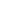 I agree to inform the organisation within 24 hours if I am subsequently investigated by any agency or organisation in relation to concerns about my behaviour towards children or young people.  I agree to inform the organisation within 24 hours if I am subsequently investigated by any agency or organisation in relation to concerns about my behaviour towards children or young people.  I agree to inform the organisation within 24 hours if I am subsequently investigated by any agency or organisation in relation to concerns about my behaviour towards children or young people.  I agree to inform the organisation within 24 hours if I am subsequently investigated by any agency or organisation in relation to concerns about my behaviour towards children or young people.  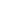 I understand that the information contained in this form, the results of the DBS check and information supplied by third parties may be supplied by the organisation to other persons or organisations in circumstances where this is considered necessary to safeguard children. I understand that the information contained in this form, the results of the DBS check and information supplied by third parties may be supplied by the organisation to other persons or organisations in circumstances where this is considered necessary to safeguard children. I understand that the information contained in this form, the results of the DBS check and information supplied by third parties may be supplied by the organisation to other persons or organisations in circumstances where this is considered necessary to safeguard children. I understand that the information contained in this form, the results of the DBS check and information supplied by third parties may be supplied by the organisation to other persons or organisations in circumstances where this is considered necessary to safeguard children. Signature of candidate: Signature of candidate: Print name: Print name: Date: Date: 